О внесении изменений и дополнений в Положение о проведении конкурса снежных фигур «Снежная фантазия-2021», утвержденныйпостановлением администрации Жигаловского муниципального образования от 09.11.2021г. № 88В целях обеспечения открытости проведения конкурса снежных фигур «Снежная фантазия-2021», Администрация Жигаловского муниципального образования постановляет:1. Внести изменения в Положение о проведении конкурса снежных фигур «Снежная фантазия-2021» (далее Положение), утвержденное постановлением администрации Жигаловского муниципального образования от 09.11.2021г. № 88:1.1. Пункт 4.1. ч. 4 Положения изложить в следующей редакции: Конкурс проводится в два этапа:1 этап – подготовительный (заочный) с 15.11.2021 года по 30.11.2021 годаМаксимальное количество команд, принимающих участие в конкурсе – 12. Количество участников в команде до 6 человек!Подача заявки на участие в конкурсе.Заявки на участие (шаблон заявки прилагается) принимаются до 10-00 часов 30 ноября 2021 года: - по электронной почте: lena.kanina.1977@mail.ru- по адресу: р.п. Жигалово, ул. Левина, 13, кабинет № 8, Администрация Жигаловского МОКонтактное лицо: Маргарита Александровна Верхозина, старший инспектор администрации Жигаловского МО.Направляя заявку на участие в Конкурсе, участники соглашаются с требованиями настоящего Положения.30 ноября 2021 года в здании Администрация Жигаловского МО в 15.00 состоится жеребьёвка команд по выбору «названия» фигур.2 этап – изготовление фигур, подведение итогов конкурса (очный) с 01.12.2021 года по 19.12.2021 годаКонкурс проходит на Центральной площади р.п. Жигалово. Условия Положения, не затронутые настоящим постановлением, остаются неизменными.Верхозиной М.А., старшему инспектору администрации Жигаловского муниципального образования, разместить настоящее постановление на официальном сайте администрации Жигаловского муниципального образования.Настоящее постановление вступает в силу после его официального опубликования.Контроль за выполнением постановления оставляю за собой.Глава Жигаловскогомуниципального образования					Д.А. Лунёв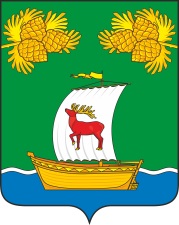 РОССИЙСКАЯ ФЕДЕРАЦИЯИРКУТСКАЯ ОБЛАСТЬАДМИНИСТРАЦИЯЖИГАЛОВСКОГО МУНИЦИПАЛЬНОГО ОБРАЗОВАНИЯПОСТАНОВЛЕНИЕРОССИЙСКАЯ ФЕДЕРАЦИЯИРКУТСКАЯ ОБЛАСТЬАДМИНИСТРАЦИЯЖИГАЛОВСКОГО МУНИЦИПАЛЬНОГО ОБРАЗОВАНИЯПОСТАНОВЛЕНИЕ17.11.2021г. № 93рп. Жигалово